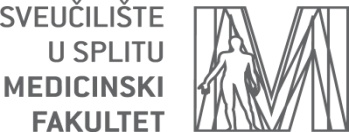 University of SplitSchool of medicineDiploma Thesis DepartmentDiploma thesis proposal(please fill legibly or using a computer)Student´s name and surname: Index number: Mentor´s name and surname, title: Diploma thesis title:Mentor´s statement:Split, Student (signature):						Mentor (signature):